 PRODUCT SPECIFICATIONCustomer:  Henshaw Inflatables LtdProduct code:   DWPSH025BLDescription:  Polyester seatbelt web 25mm blackSpecification: 2005T 25mmWeave: 2/2-5 panelComposition: 1100 polyesterFinish: DyedCoating colour: BlackWarp ends: 141Warp yarn: 1100 polyWeft yarn: 500 denierPicks: 21Edge system: 3Edge thread: 1/167 texturedWidth: 25mm (+/-1mm)Thickness: 0.7mm – 1.00mmMass: 19.95g – 22.05gBreak strength: 950kg (9.32kn)Made in the UKSigned on Behalf of Abbey England Ltd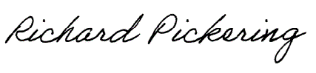 Richard PickeringCompany Director   